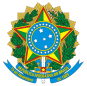 MINISTÉRIO DA EDUCAÇÃOSECRETARIA DE EDUCAÇÃO PROFISSIONAL E TECNOLÓGICAINSTITUTO FEDERAL DE EDUCAÇÃO, CIÊNCIA E TECNOLOGIA DE MINAS GERAISCampus Avançado Piumhi
Diretoria de Ensino
Docentes Campus Avançado PiumhiRua Severo Veloso 1880 - Bairro Bela Vista - CEP 37925-000 - Piumhi - MG(37)3371- 3353   www.ifmg.edu.brANEXO II:Edital nº 017/2022CARTA DE INTENÇÕESNome do(a) candidato(a): ______________________________________________________________Discorra sobre sua formação e experiência na área de Educação (se houver) e sobre sua disposição, interesse, motivações e expectativas como Bolsista do Projeto “IFMG Aprova” (máximo de 2 laudas).